W domuPrzepisyInspiracje plastyczneZabawy rozwojoweKsiążkiMultimediaDVD GalapagosW mieścieWydarzeniaWiadomości lokalneKinaTeatryScena muzycznaWycieczkiAtrakcje w PolsceOferty na latoOferty na zimęKsiążkiWszystkie KsiążkiNasze patronatyNowościZapowiedziRankingiTematykaRecenzjeNagrodyWiadomościWywiadyArtykułyDla rodzicaOkiem ekspertaOkiem rodzicaOkiem CzasDzieci.plArtykułyPoradyNajnowszeKonkursyRozrywkaQuizyBajki wideoBajki dźwiękowe, mp3Kolorowanki do drukuZabawy do drukuCzytankiBajki na dobranocGry dla dzieciEdukacjaSudokuCytatySpecjalneNewsletterAriolGry Nasza KsięgarniaEkorodziceKsiążki dla dzieciBoże NarodzenieWielkanocKatalog…25 zasad bezpiecznych wakacjiWakacje to okres, w którym znajdujemy czas na zabawę, relaks i drobne szaleństwa.Nie mamy obowiązków związanych ze szkołą i nauką, więc możemy bez ograniczeń planować najróżniejsze przygody, w których będziemy brać udział. Niektórzy spotykają się z przyjaciółmi i wspólnie świetnie się bawią, inni wybierają się na rodzinne wyjazdy. Nikt nie siedzi w domu, kiedy za oknem mamy słoneczną, piękną, zachęcającą do wyjścia pogodę. Jednak wszyscy musimy pamiętać, że dobra zabawa nie zwalnia nas z obowiązku dbania o swoje i innych bezpieczeństwo. Jak powinniśmy postępować, aby wakacje zawsze kojarzyły nam się z samymi przyjemnościami? Wystarczy wykazać zdrowy rozsądek i pamiętać o kluczowych zasadach bezpieczeństwa.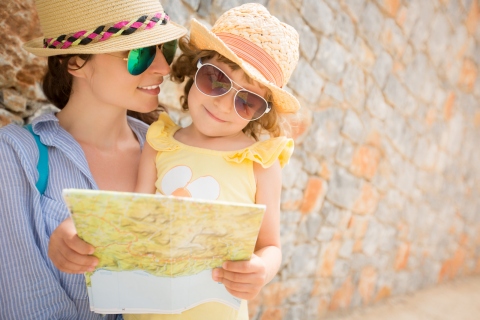 Oto najważniejsze zasady, którymi powinniśmy się kierować, aby bezpiecznie spędzić wakacje:Zawsze informuj rodziców, gdzie i z kim przebywasz. Przekaż im także, o której godzinie zamierzasz wrócić.Noś ze sobą numer telefonu do rodziców.Pamiętaj o zasadach bezpiecznego przechodzenia przez jezdnię – przechodź na pasach dla pieszych i na zielonym świetle.Do zabawy wybieraj zawsze miejsca oddalone od jezdni.Zawsze zapinaj pasy w samochodzie.Nie rozmawiaj z obcymi.Poinformuj rodziców, gdyby ktoś Cię zaczepiał.Nie oddalaj się z nieznajomymi, nie wsiadaj z nimi do samochodu.Nie bierz słodyczy ani innych prezentów od obcych.Pamiętaj o numerach alarmowych. W razie potrzeby dzwoń i wezwij pomoc.Kąp się tylko w miejscach do tego przeznaczonych, na strzeżonych i bezpiecznych kąpieliskach.Nie wchodź do wody bez opieki osoby dorosłej.Nie pływaj w czasie burzy, mgły, gdy wieje porywisty wiatr.Pamiętaj o ochronie przed słońcem. W czasie upałów pij dużo wody i zawsze noś nakrycie głowy. Przed wyjściem na zewnątrz posmaruj się kremem z filtrem.Zadbaj o właściwy ubiór – strój z elementami odblaskowymi, kask ochronny podczas jazdy na rowerze czy odpowiednie buty w czasie wycieczki w góry.W górach nie wyruszaj w trasę, jeśli widzisz, że nadchodzi burza.Szukaj bezpiecznego schronienia podczas burzy.Podczas górskich wycieczek nie schodź ze szlaku.Nie oddalaj się bez pytania od rodziców – w nowych miejscach łatwo się zgubić.Po każdym wyjściu z miejsc zalesionych dokładnie sprawdź skórę na obecność kleszczy.Uważaj na rośliny, na których się nie znasz. Niektóre jagody, liście czy grzyby są trujące.Podczas spacerów po lesie stosuj preparaty odpędzające owady i kleszcze.Nie rozpalaj ogniska w lesie.Nie baw się z obcymi zwierzętami. Nawet przyjaźnie wyglądający pies czy kot może Cię ugryźć, gdy spróbujesz go pogłaskać.Bądź rozsądny i zachowaj umiar we wszystkim, co robisz.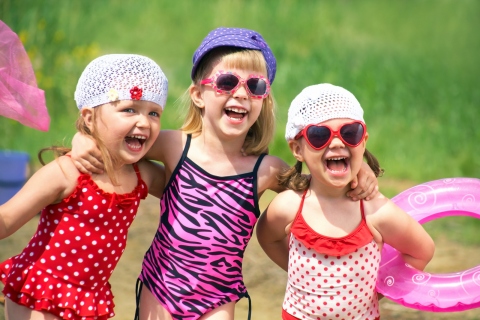 Aby lepiej zapamiętać zasady bezpieczeństwa, na koniec przedstawiamy kilka z nich w bardziej humorystyczny sposób:Numer 112 znamy i w razie potrzeby go wybieramy.Jeśli kogoś nie znamy, na pewno z nim nie rozmawiamy.Gdy na plaży przebywamy, od mamy się nie oddalamy.W górach po szlaku chodzimy, wtedy nie zbłądzimy.Gdy na słońcu przebywamy, czapkę lub kapelusz zakładamy. Życzymy udanych wakacji!